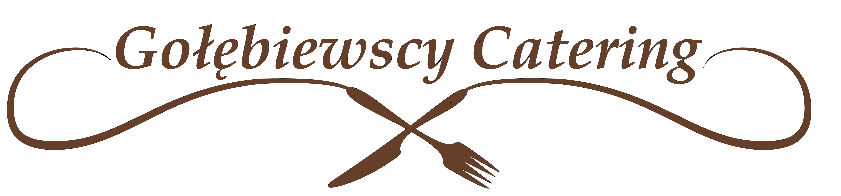 16.01.2023poniedziałekZupa pomidorowa z ryżem 350 ml, 320 kcal-1339,7 kJKotlet schabowy panierowany 100gZiemniaki puree 200gSurówka colesław 150g800 kcal-3349,4 kJWoda 200 ml1,3,7,923.01.2023poniedziałekZupa ogórkowa z warzywami 350 ml, 320 kcal-1339,7 kJSchab tęczowy 100g Sos ziołowy 50mlKasza 200gSurówka z białej kapusty 150g680 kcal-2847,02 kJWoda 200 ml1,3,7,917.01.2023wtorekZupa krupnik 350 ml, 320 kcal-1339,7 kJKotlet mielony 100gSos pieczarkowy 50mlZiemniaki puree 200gBuraczki 150g800 kcal-3349,4 kJWoda 200 ml1,3,7,924.01.2023wtorekZupa rosół z makaronem 350 ml, 330 kcal-1381,64 kJGołąbki 100gSos pomidorowo-bazyliowy 50mlZiemniaki puree 200gSurówka z sałaty pekińskiej z tartą marchewką 150g,800 kcal-3349,44 kJWoda 200 ml1,3,7,918.01.2023środaZupa żurek z białą kiełbasą i jajkiem gotowanym 350 ml, 350 kcal-1465,38 kJSpaghetti z sosem bolognese i tartym serem  420g, 700 kcal-2930,8 kJ Woda 200 ml1,3,7,925.01.2023środaZupa kapuśniak z kiełbaską śląską 350 ml, 310 kcal-1297,9 kJRacuchy z jabłkami i sosem owocowym 420g,680 kcal-2847,02 kJ Woda 200 ml1,3,7,919.01.2023czwartek	 Zupa barszcz ukraiński 350 ml, 330 kcal-1381,64 kJPieczeń rzymska 100gSos własny 50mlKasza gryczana 200gSurówka z marchewki 150g730 kcal-3056,4 kJ Woda 200 ml1,3,7,926.01.2023czwartekZupa brokułowa 350 ml, 340 kcal-1423,51 kJSzaszłyk drobiowy z warzywami 100gCzerwony ryż 200gSałatka szwedzka 150g,720 kcal,3014,49 kJ Woda 200 ml 1,3,7,920.01.2023piątekZupa krem z cukinii 350 ml, 330 kcal-1381,64 kJPulpety rybne 100gSos koperkowy 50mlZiemniaki puree 200gSurówka z kiszonej kapusty 150g680 kcal-2847,02 kJ Woda 200 ml1,3,4,7,927.01.2023piątekZupa pieczarkowa z makaronem 350 ml, 310 kcal-1297,9 kJZapiekanka ziemniaczano-warzywna z tartym serem 100g420g, 700 kcal-2930,8 kJ Woda 200 ml1,3,7,9